МУНИЦИПАЛЬНОЕ  КАЗЕННОЕ  ОБЩЕОБРАЗОВАТЕЛЬНОЕ  УЧРЕЖДЕНИЕ  «КАЛИНИНАУЛЬСКАЯ  СРЕДНЯЯ  ОБЩЕОБРАЗОВАТЕЛЬНАЯ  ШКОЛА  ИМЕНИ  ГЕРОЯ  РОССИИ  ГАЙИРХАНОВА М.М.»_____________________________________________________________________________________368157 с. Калининаул,                                                                       тел. 8(989)4793735Казбековский район, Р.Д.                                                           e-mail: kalininaulsosh@mail.ru     Информация о проведении мероприятий ,  посвящённых  празднованию в РД Дня народного единства.На основании приказа   РУО № 136\1»У» от 26 октября 2020г., в целях воспитания  у учащихся  на традициях  равенства  всех народов, дружбы,  взаимопомощи,  солидарности  и   мира  в МКОУ «Калининаульская СОШ  им.Героя России» были проведены мероприятия посвящённые празднованию Дня народного единства:-оформлен тематический стенд 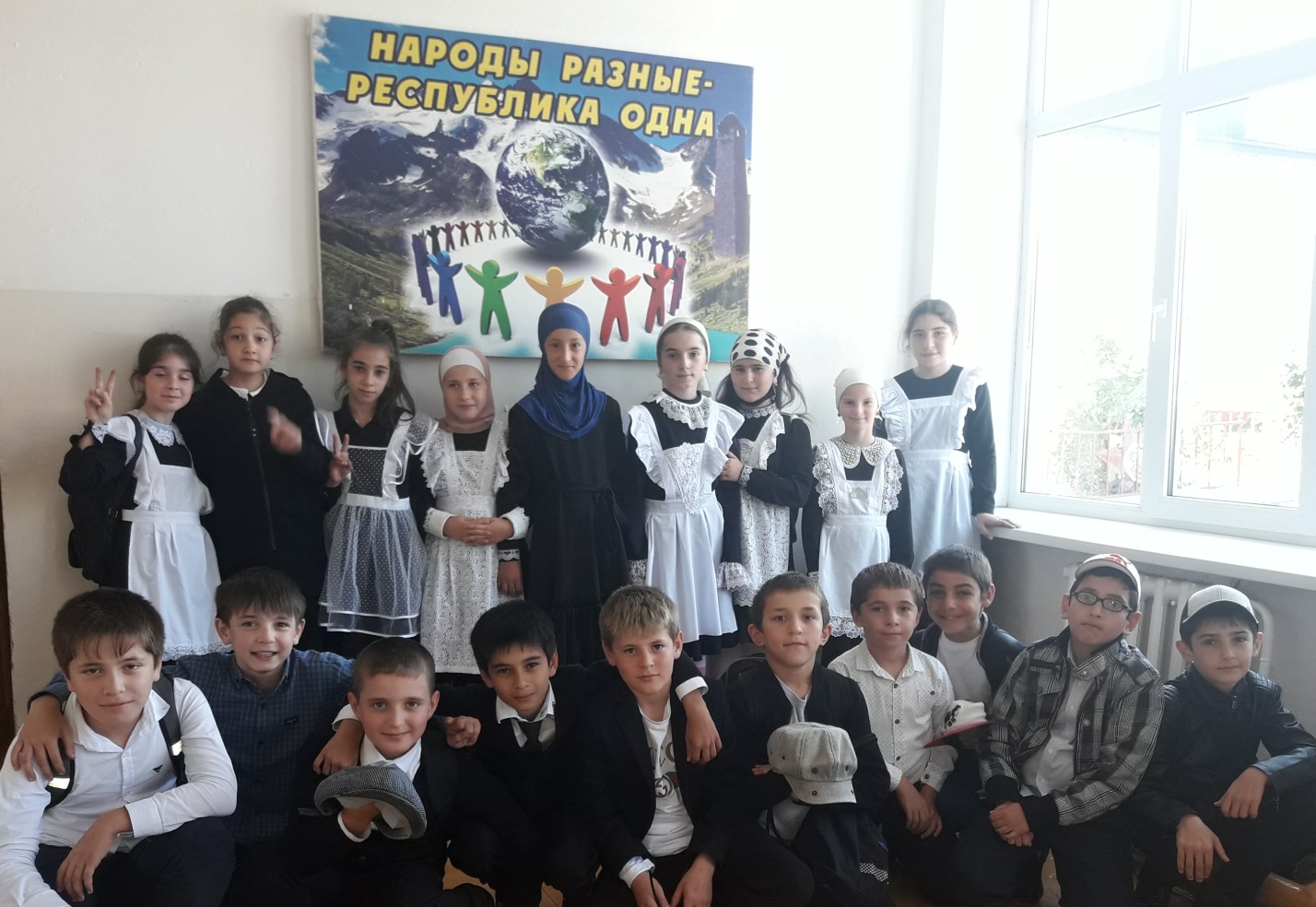 -Проведены открытые уроки и классные часы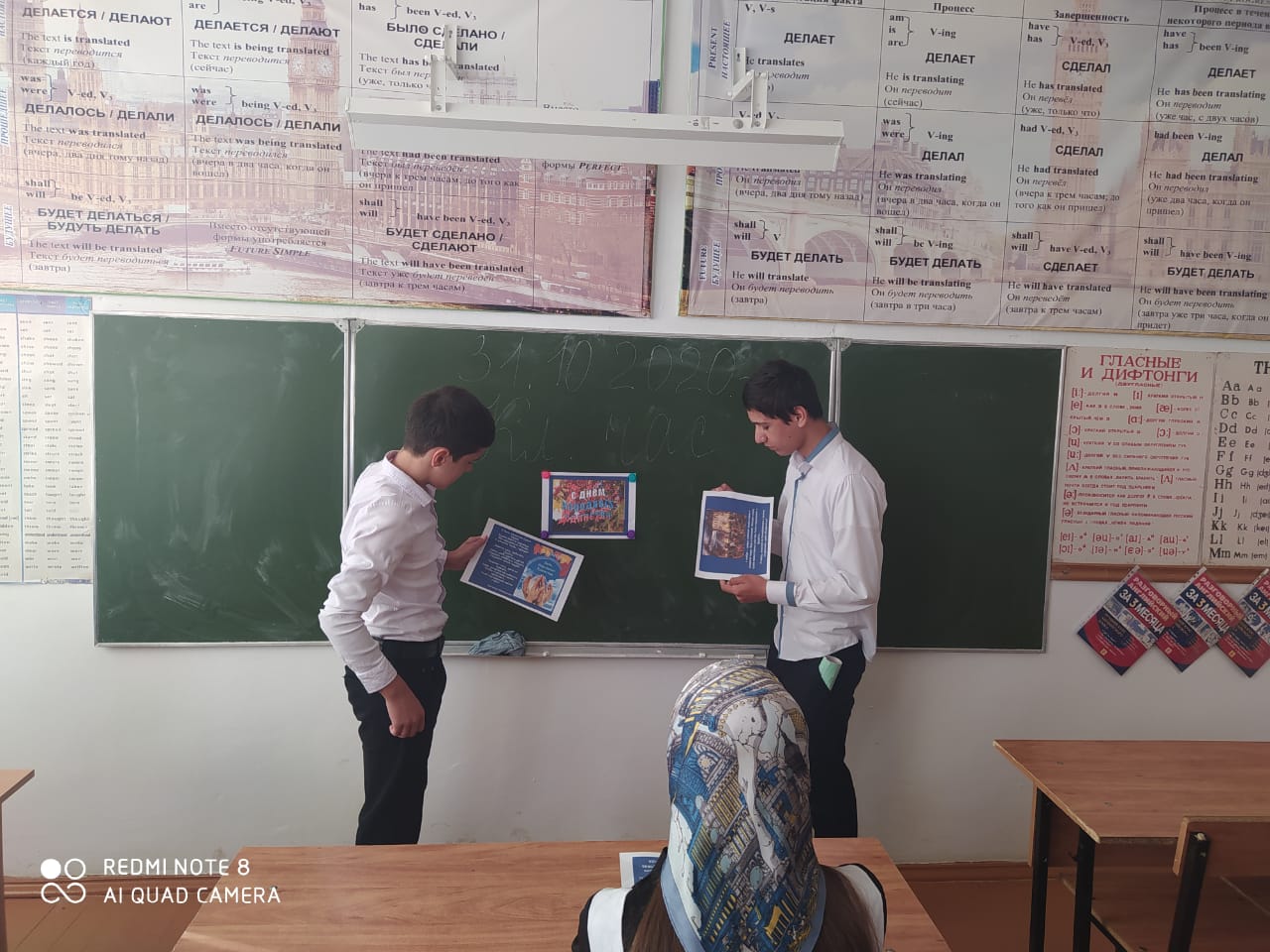 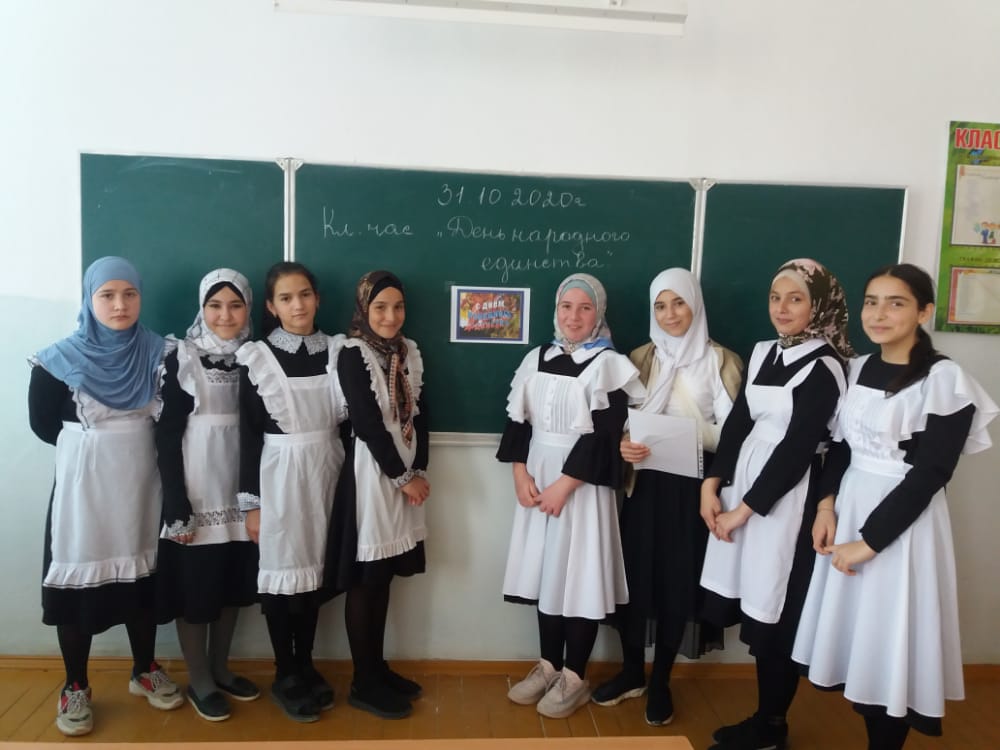 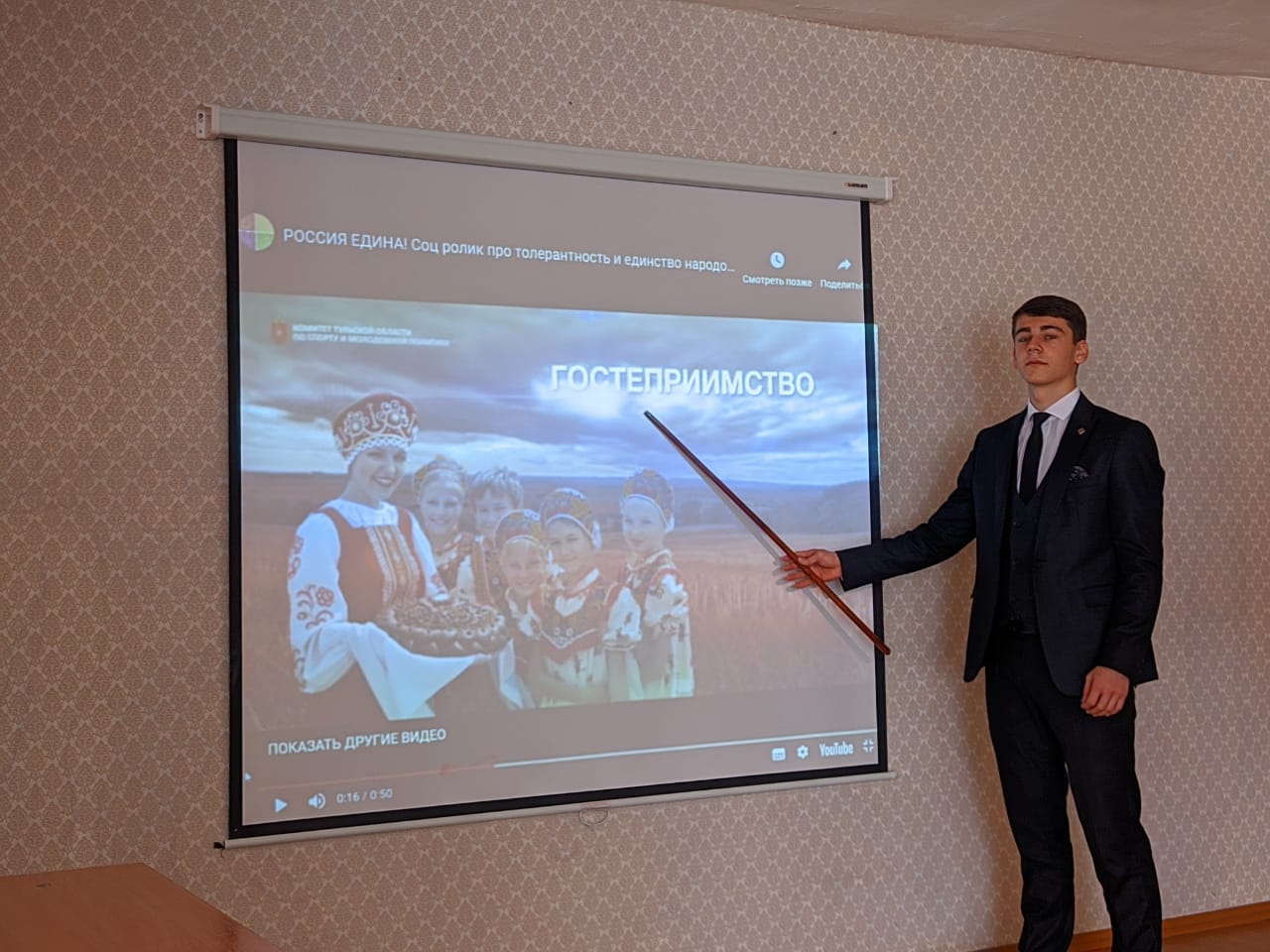 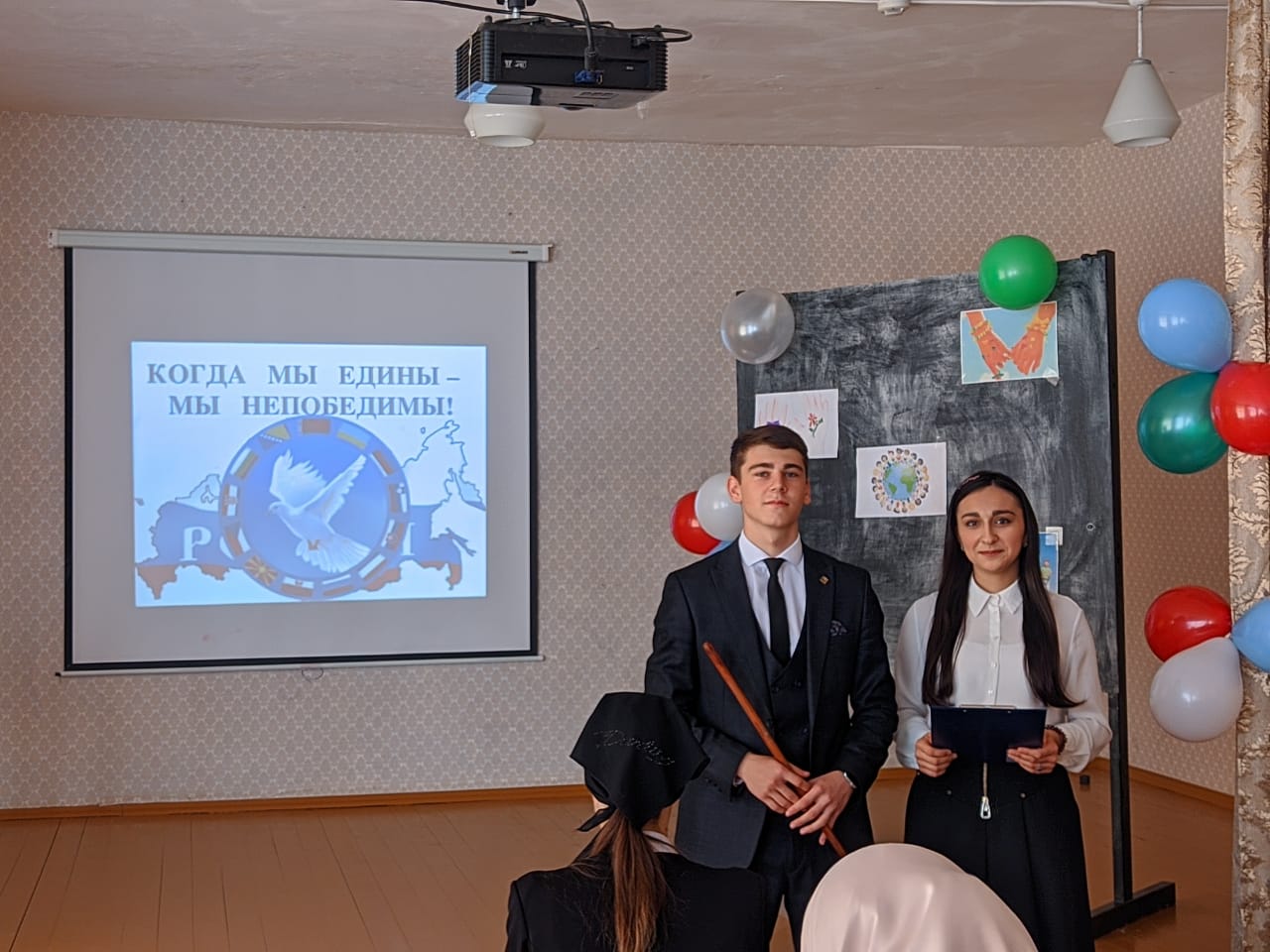 - Проведены акции «В  единстве наша сила!»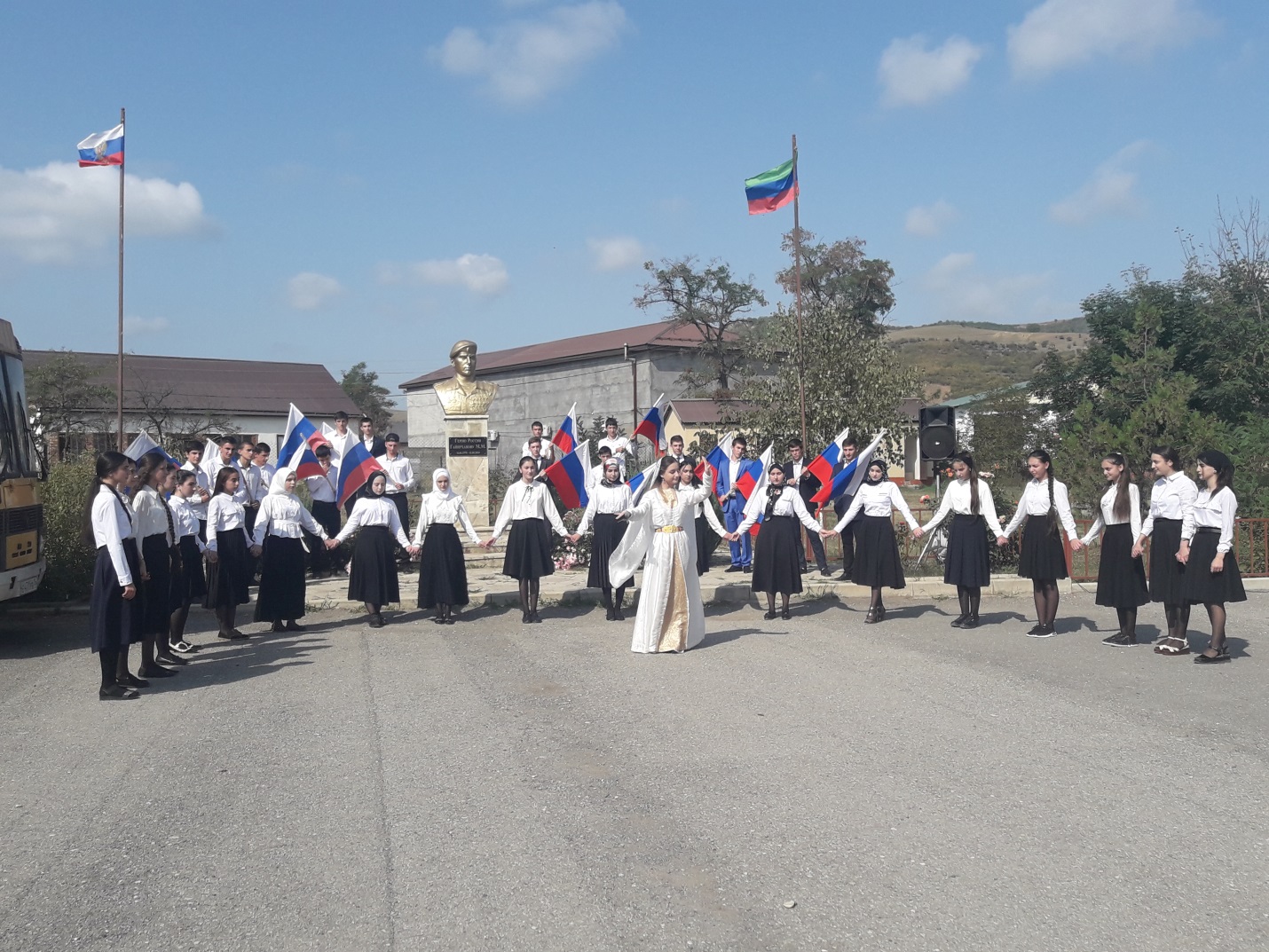 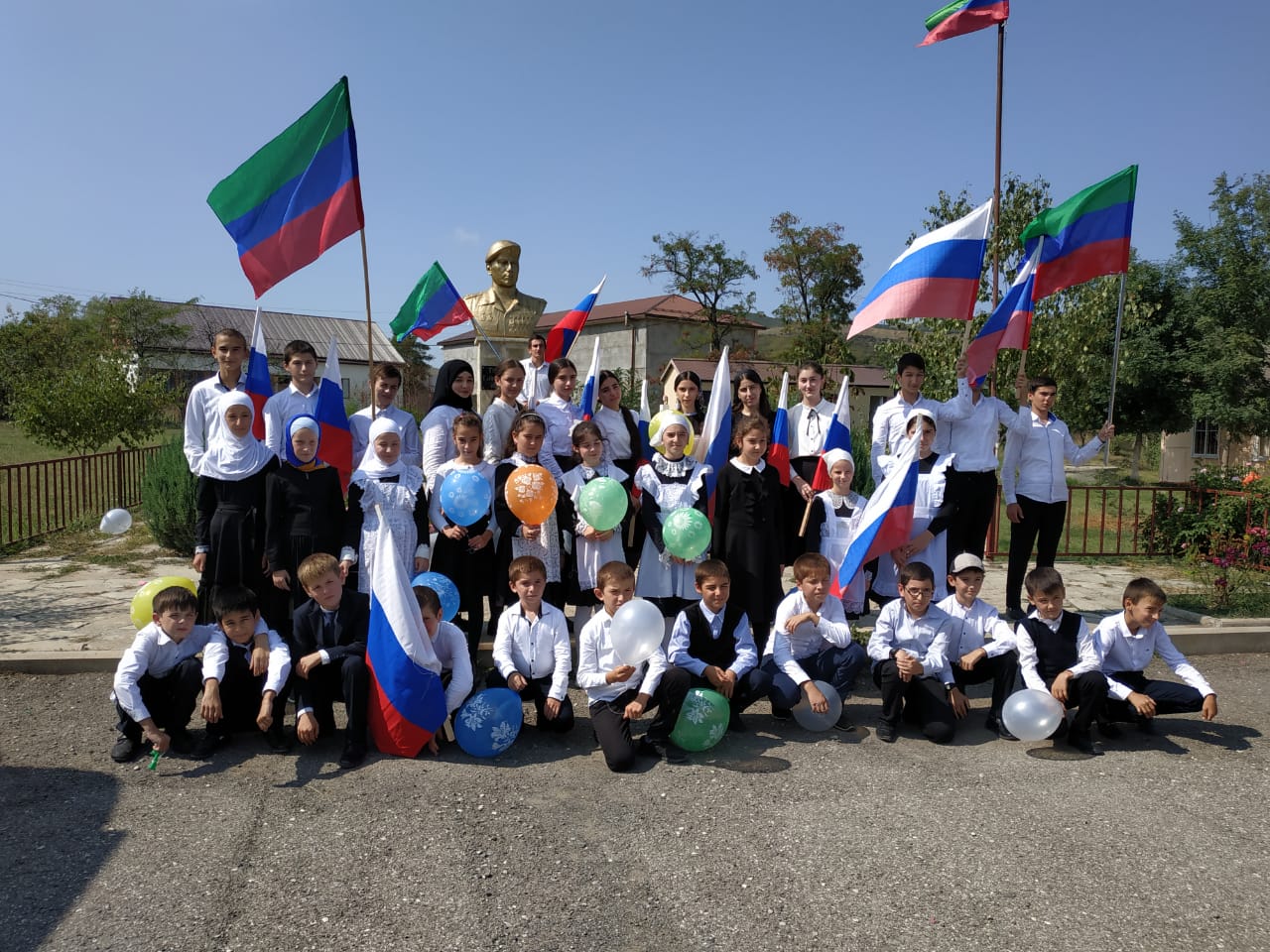 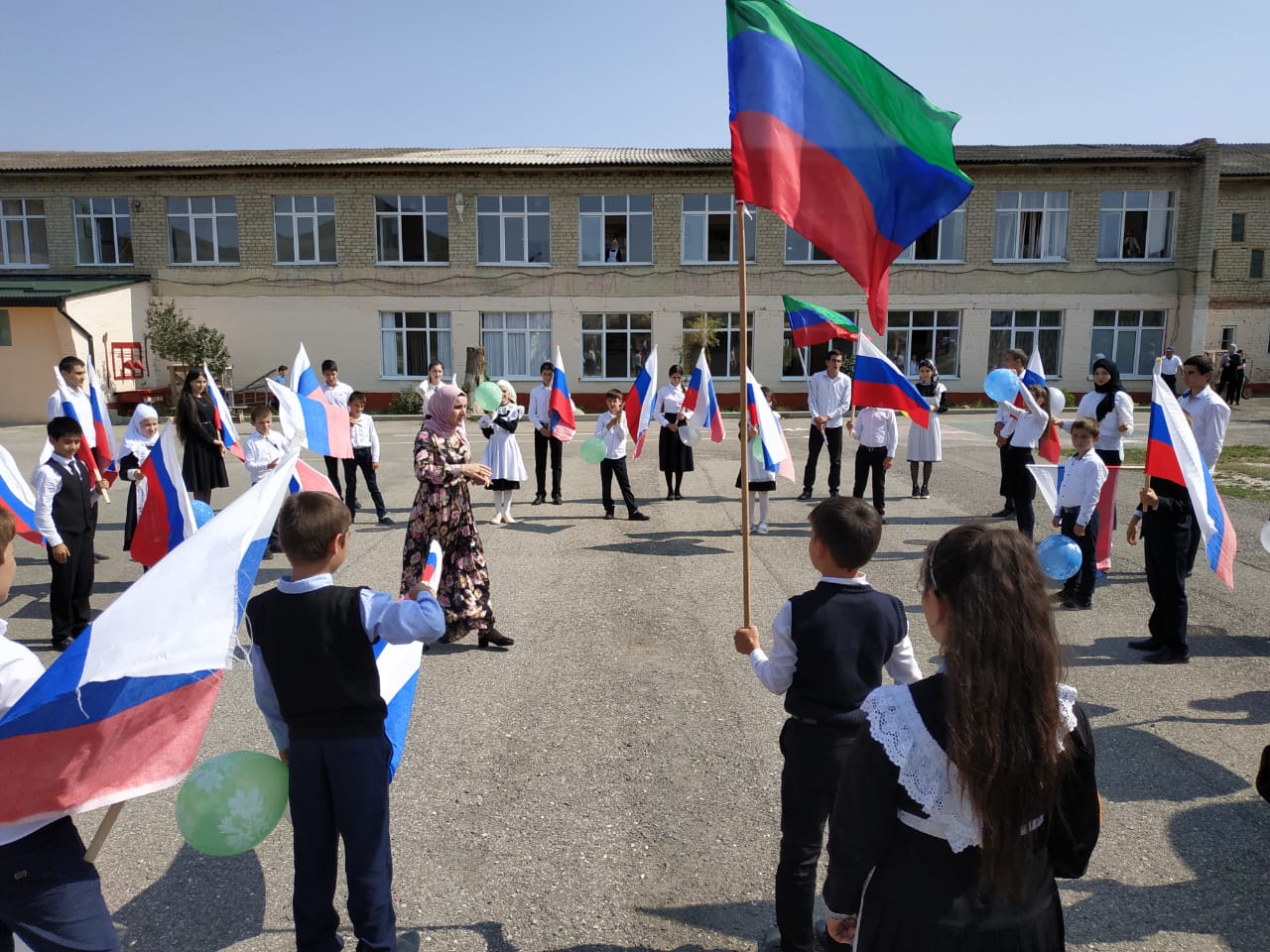 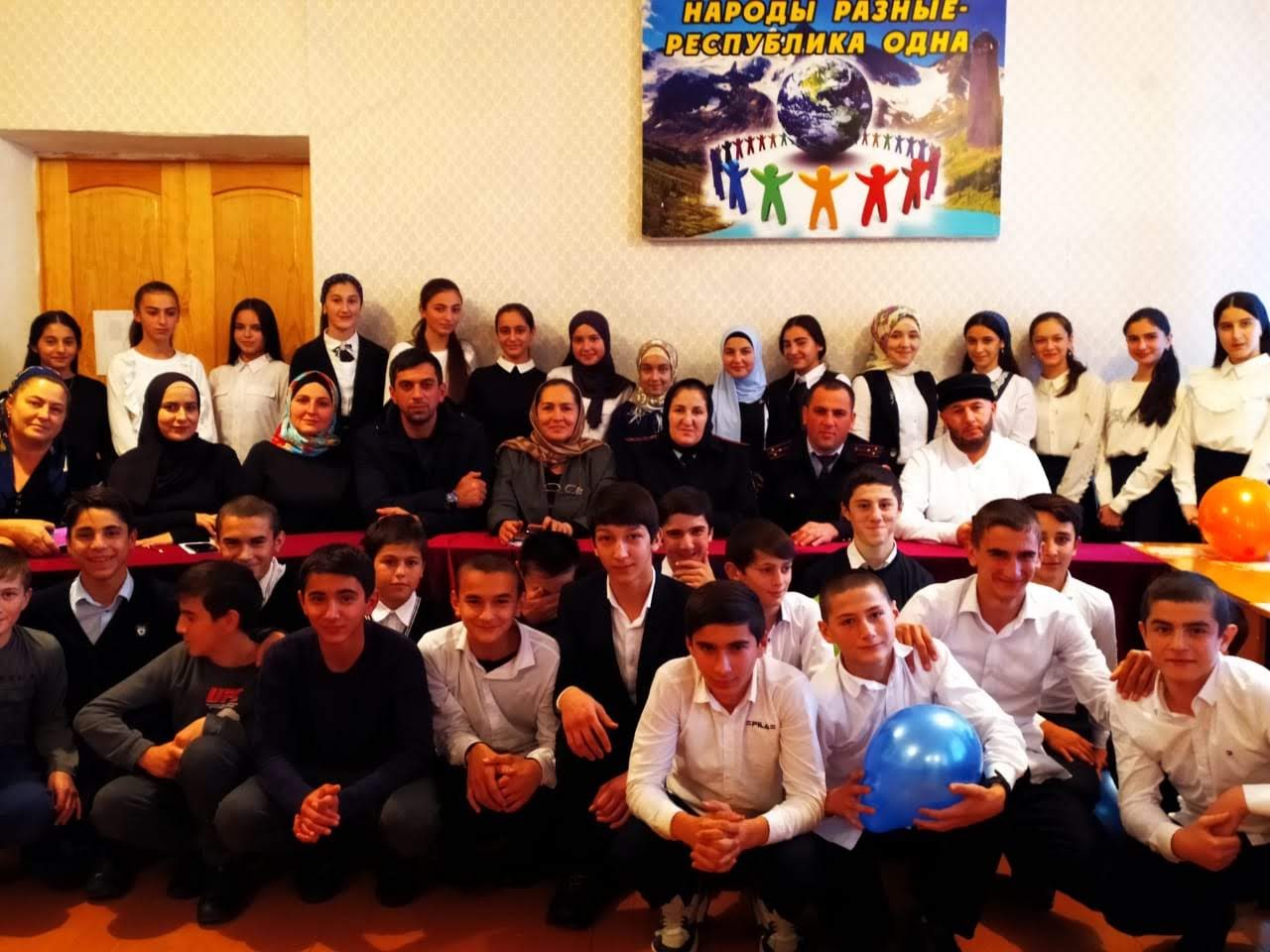 Зам.директора по ВР Ильясханова М.И.